1-2 ноября в неделю каникул в школе на базе ГУО "Хальчанская БШ" и ГУО "Средняя школа №1 г. Ветки им. А.А.Громыко" прошли тренинговые занятия на темы: "Здоровье каждого из нас- главная ценность!" и "Установка семейных ценностей, поддержка национальных традиций". В меропрятии приняли участие старшие классы.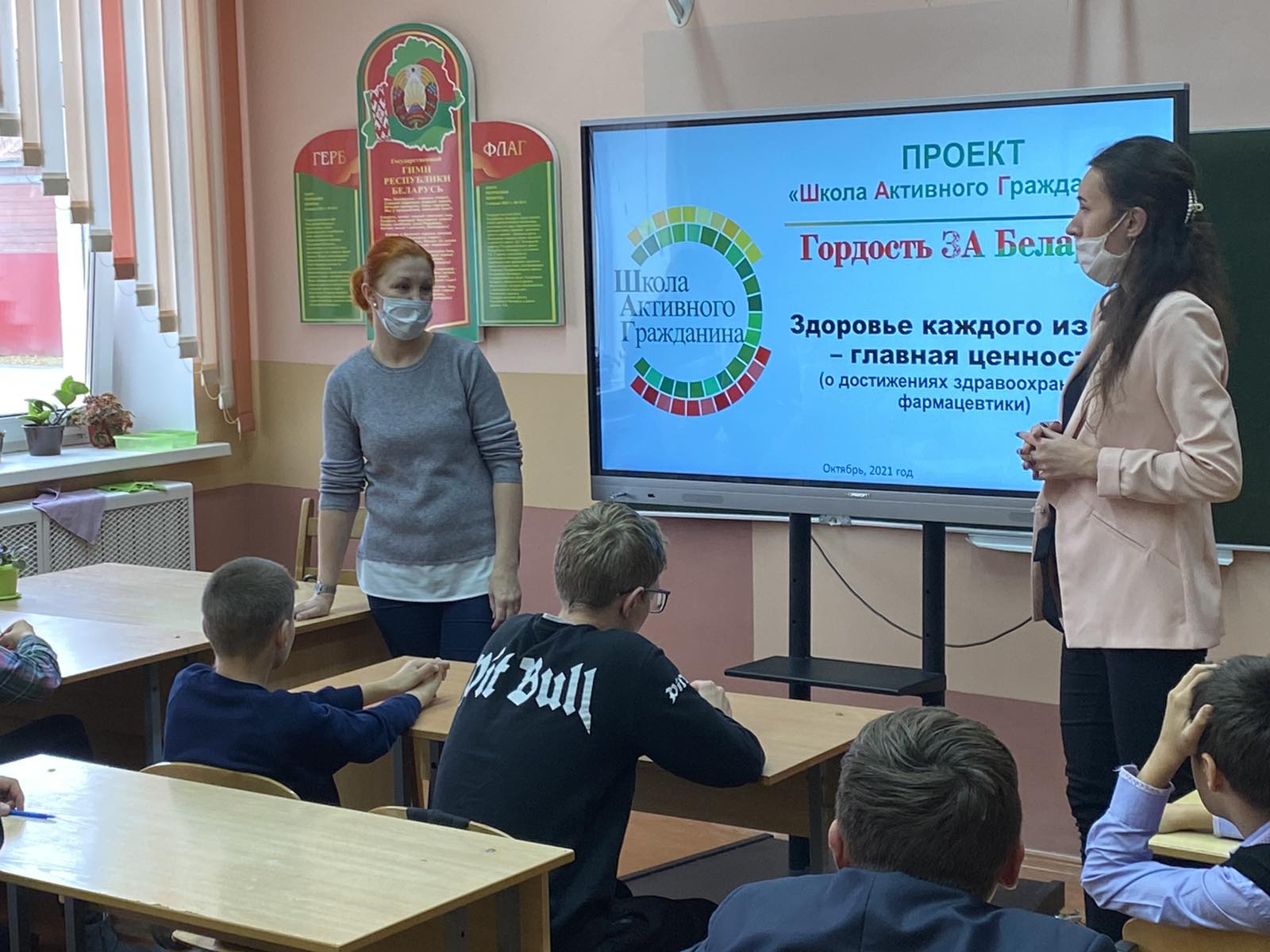 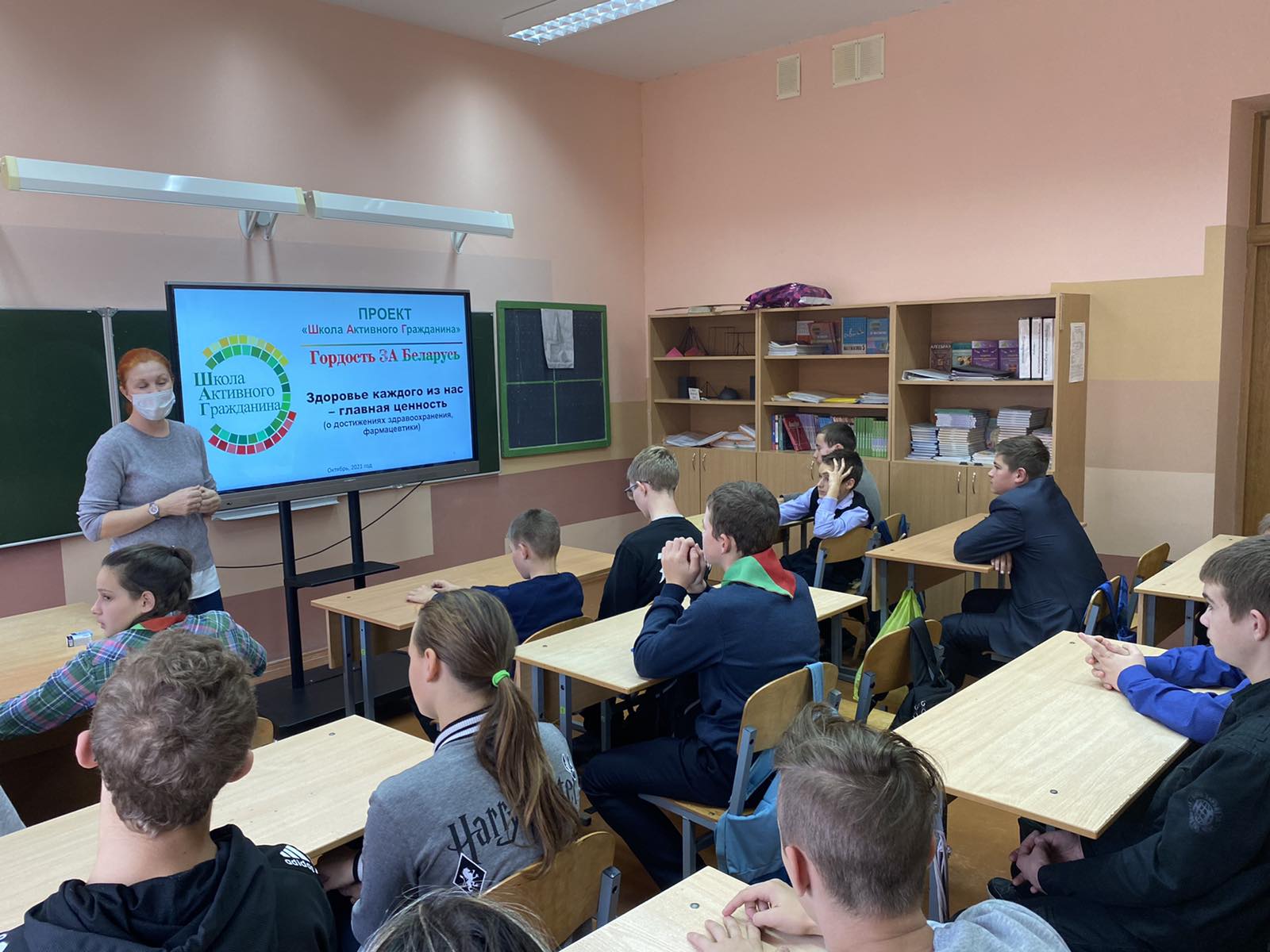 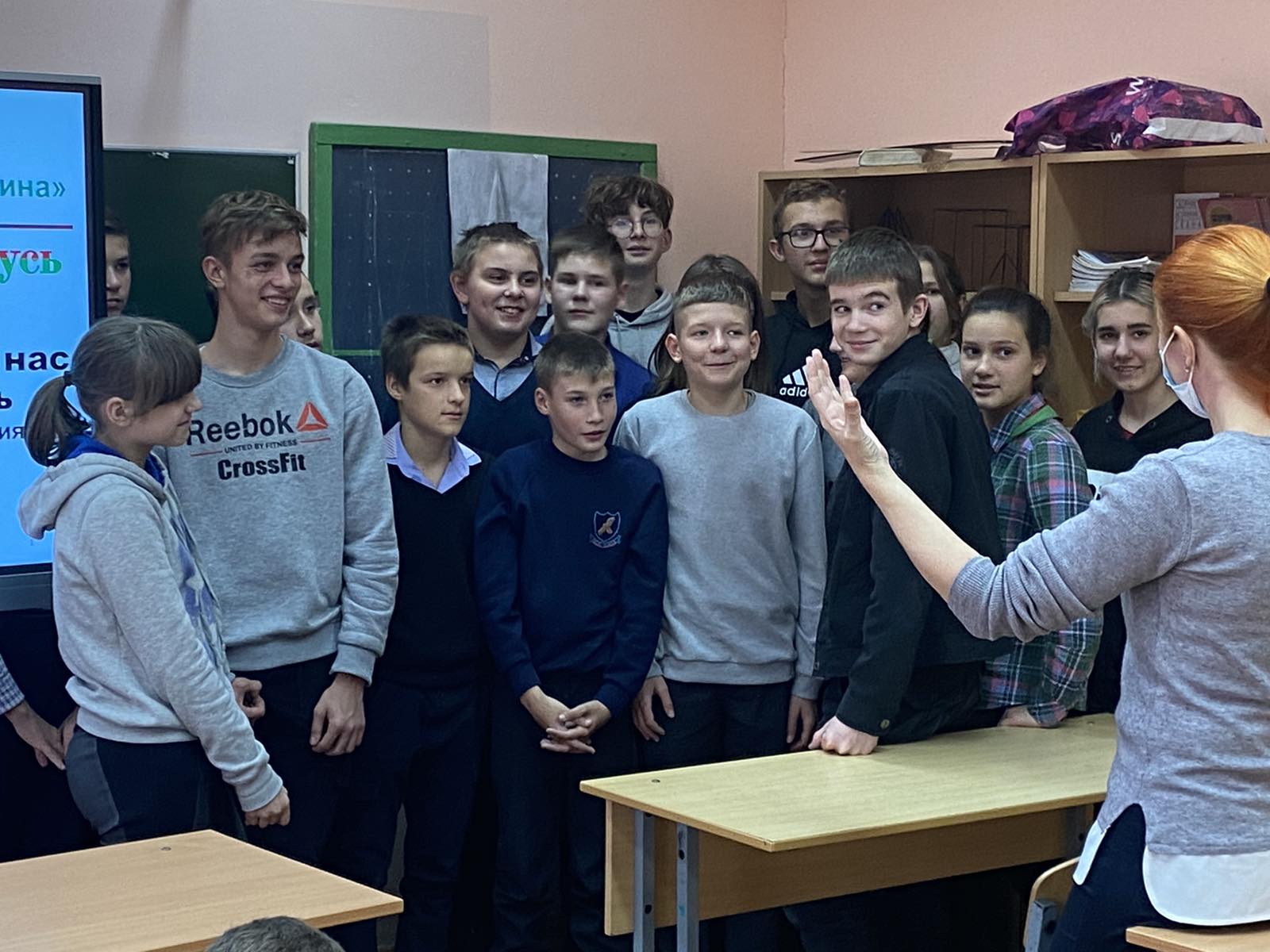 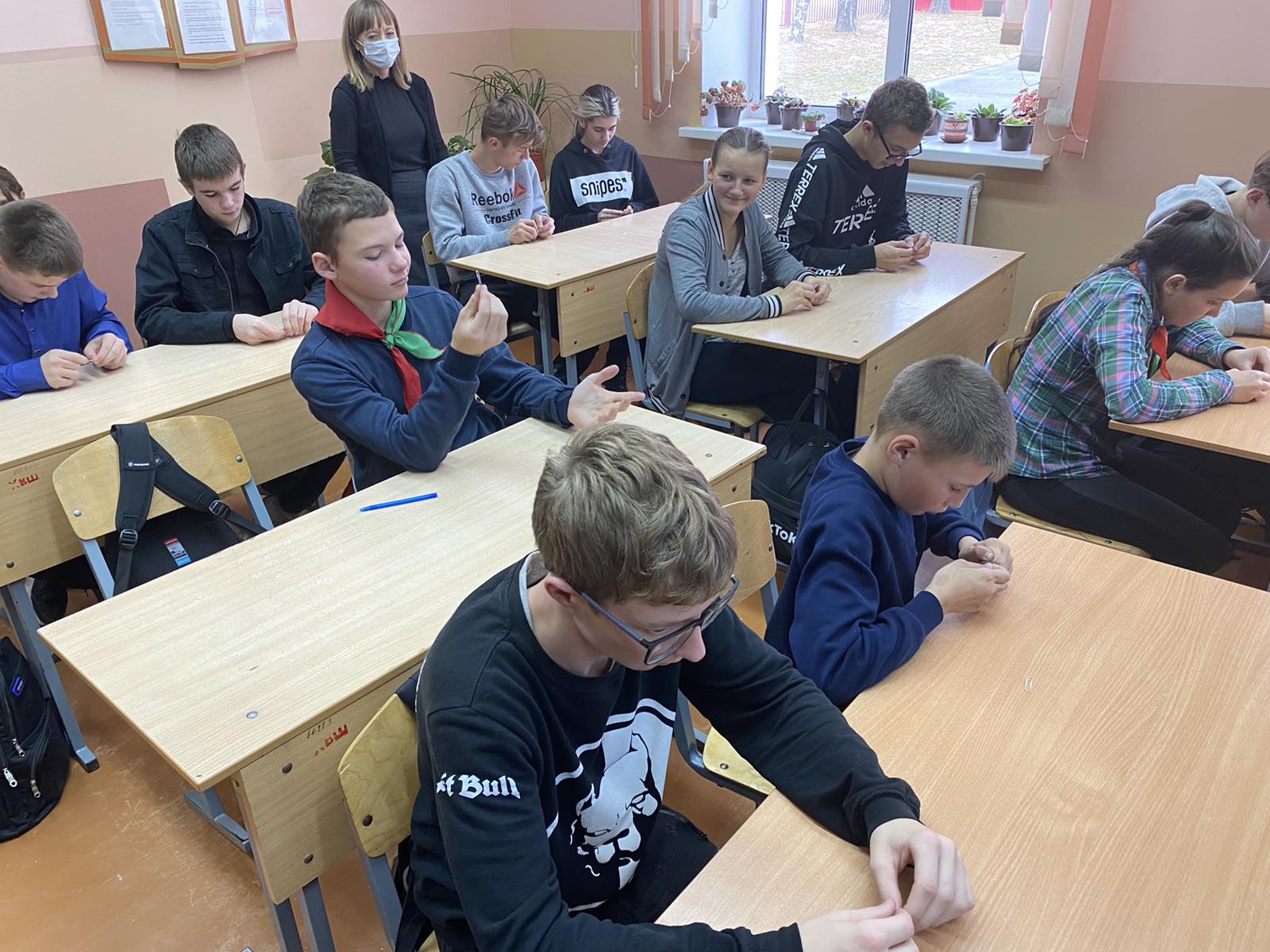 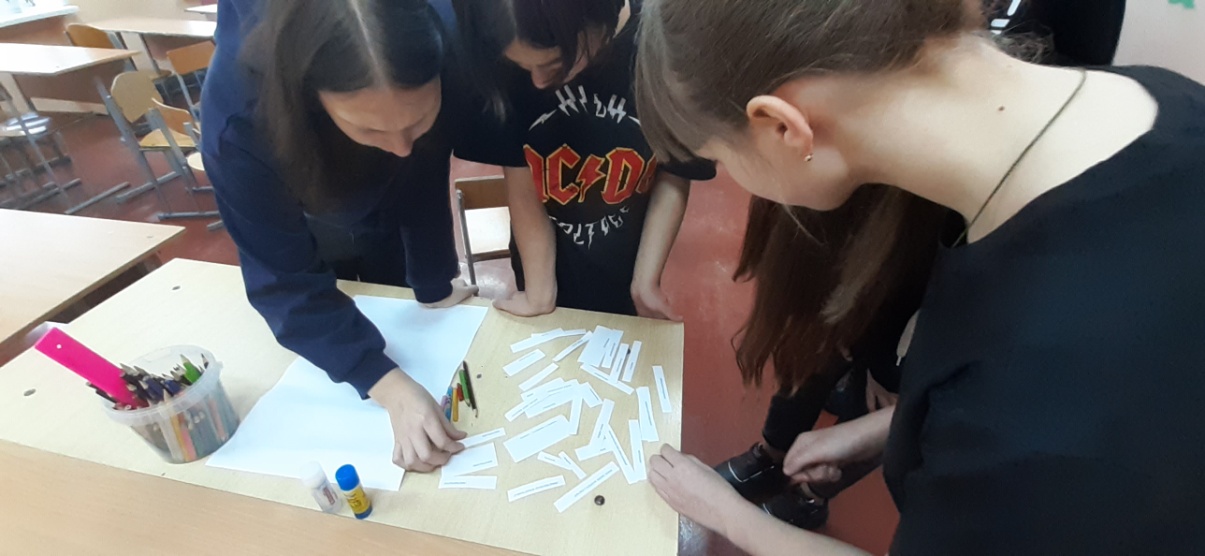 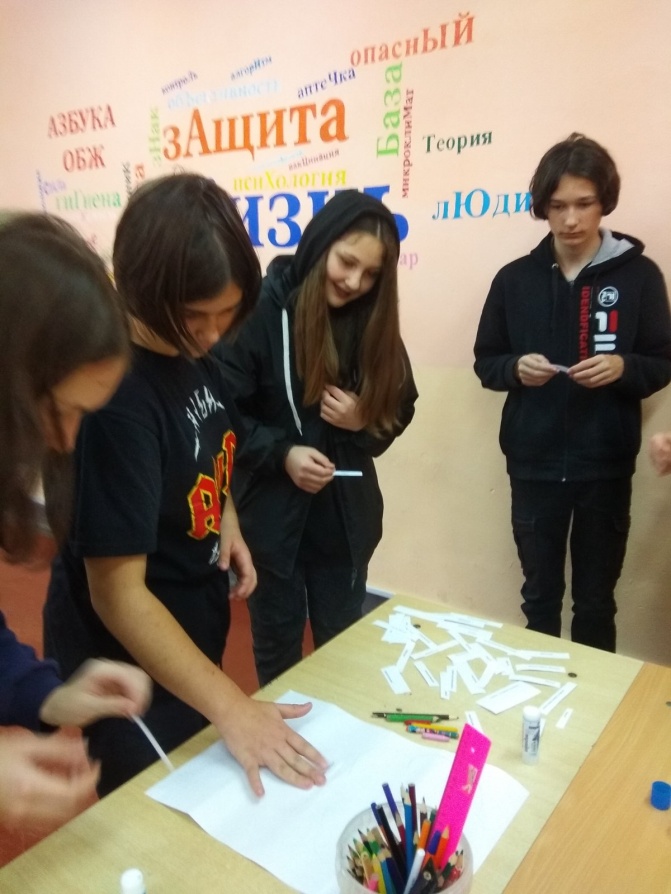 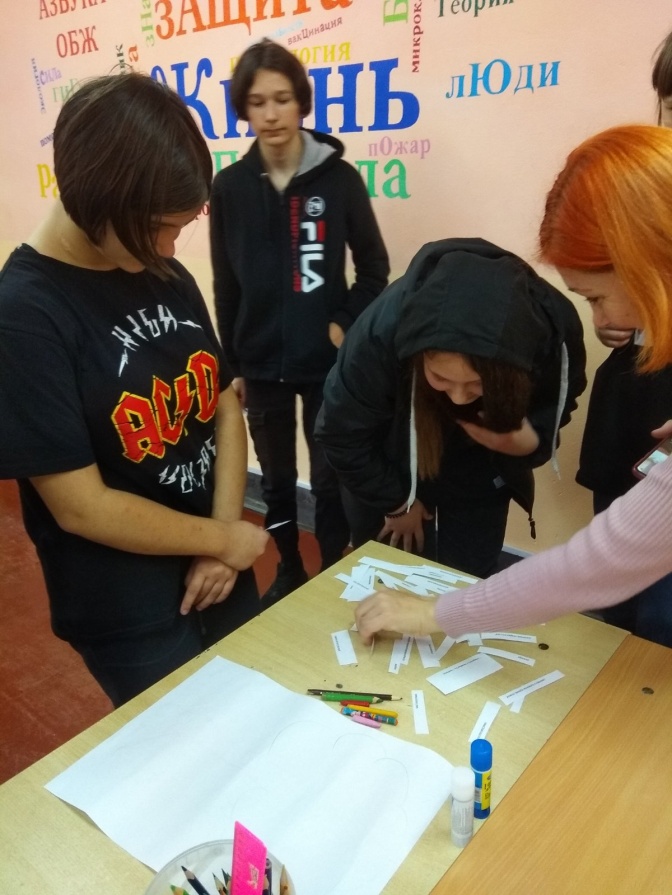 